Sistema Xta Renova RPT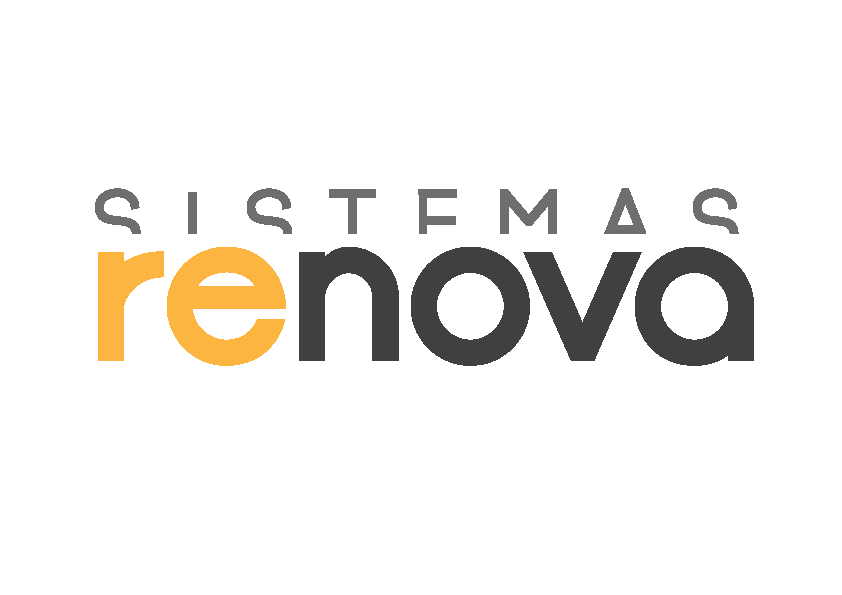 Suministro y colocación de puertas abisagradas formadas por perfiles de aluminio aleación 6063 y tratamiento térmico T-5.Sección de marco 112 mm. Sección de hoja  52,7 mm. El espesor medio de los perfiles de aluminio es de 1,5 mm.Los perfiles de aluminio están previstos de rotura de puente térmico obtenida por inserción de varillas aislantes de poliamida 6.6 de 14,8 mm de longitud reforzadas con un 25 % de fibra de vidrio.Estanqueidad por un sistema de doble junta de EPDM.Espesor máximo de acristalamiento 30 mm.Las bisagras soportan un peso máximo de 120 kg por hoja.Acabado SuperficialLacado: Color Ral……….. efectuado con un ciclo completo de desengrase, ataque ácido, cromatizado, secado y termolacado mediante polvos de poliéster con aplicación electroestática y posterior cocción a unos 200ºC. La calidad del acabado está garantizada por el sello QUALICOAT estando su espesor comprendido entre 60 y 100 micras.Lacado madera: Color BASE……….. efectuado con un ciclo completo de desengrase, ataque ácido, cromatizado, secado y termolacado mediante polvos de poliéster con aplicación electroestática y posterior cocción a unos 200ºC. Tras el lacado se aplica en el material un film del acabado de MADERA…………. Y se hornea a unos 210ºC para su sublimación. La calidad del acabado está garantizada por el sello QUALIDECO estando su espesor comprendido entre 60 y 100 micras.Anodizado: Color………… efectuado en un ciclo completo de desengrase, lavado, oxidación anódica, coloreado y sellado. La calidad del acabado está garantizada por el sello QUALANOD con un valor mínimo clase…... micras.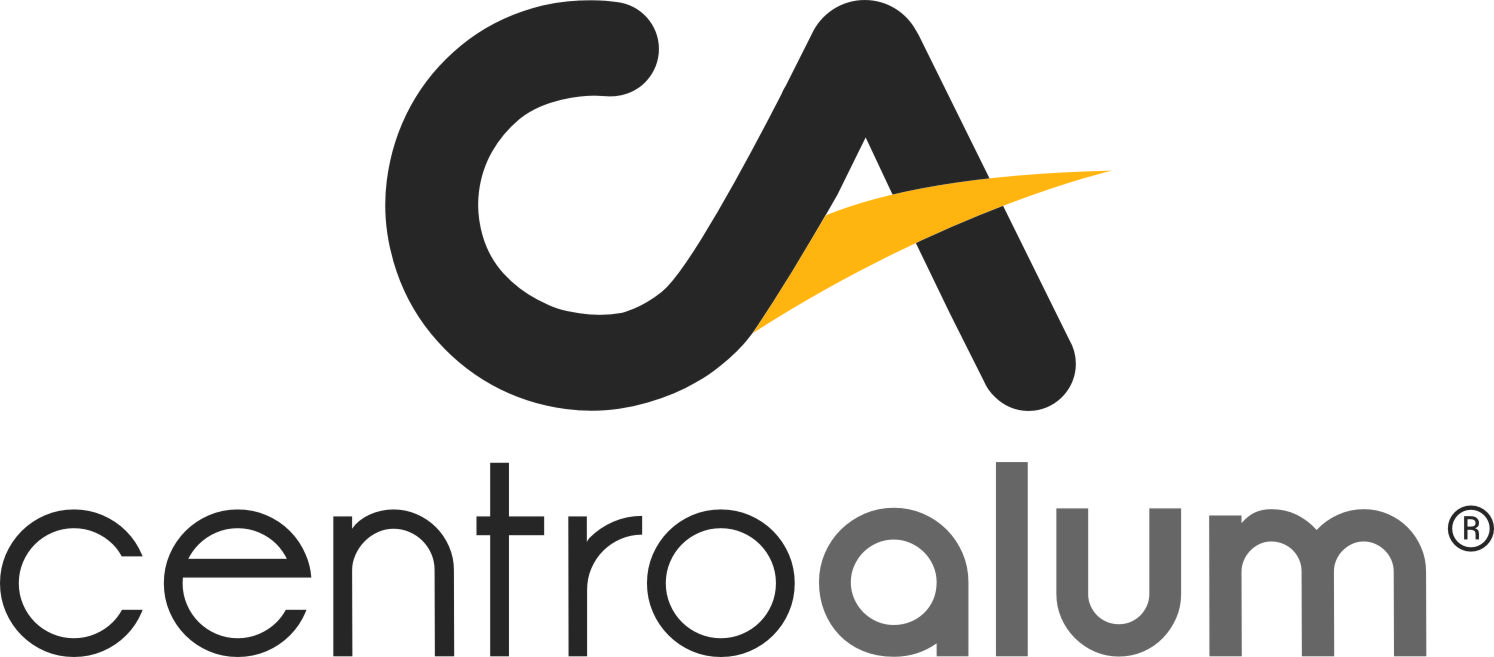 